ΘΕΜΑ: Καθιέρωση κατ’ εξαίρεση λειτουργίας του Τμήματος Εσόδων της Διεύθυνσης Δημοτικών Προσόδων του Δήμου Καλλιθέας σε δωδεκάωρη βάση για όλες τις ημέρες του μήνα, συμπεριλαμβανομένων των Κυριακών και εξαιρεσίμων και του Τμήματος Δημοτικού Κοιμητηρίου σε εικοσιτετράωρη βάση για όλες τις ημέρες του μήνα, συμπεριλαμβανομένων των Κυριακών και εξαιρεσίμων για τον κλάδο/ειδικότητα                                                                                                                                                                                                                                                                                                                                                                                                                                                                                                                                                                                                                                                                                                                                                                                                                                                                                                                                                                                                                                                                                                                                                                                                                                                                                                                                                                                                                                                                                                                                                                                                                                                                                                                                                                                                                                                                                                                                                                                                                                                                                                                                                                                                                                                                                                                                                                                                                                                                                                                                                                                                                                                                                                                                                                                                                                                                                                                                                                                                                                                                                                                                                                                                                                                                                                                                                                                                                                                                                                                                                                                                                                                                                  ΔΕ Οδηγών Αυτοκινήτων.  Παρακαλούμε όπως στα θέματα της ημερήσιας διάταξης του προσεχούς Δημοτικού Συμβουλίου του Δήμου μας συμπεριλάβετε το παραπάνω θέμα, που αναλυτικά έχει ως εξής: Με το έγγραφο με αρ. πρωτ. 7607/15.02.2022 της Διεύθυνσης Δημοτικών Προσόδων του Δήμου μας ζητείται η επέκταση του ωραρίου απασχόλησης των εργαζομένων της υπηρεσίας σε δωδεκάωρη βάση και για όλες της ημέρες του μήνα συμπεριλαμβανομένων των Κυριακών και εξαιρεσίμων, «προκειμένου να πραγματοποιούνται έλεγχοι του Τμήματος Εσόδων της υπηρεσίας Δημοτικών Προσόδων  πέραν του ωραρίου εργασίας των δημοσίων υπηρεσιών για την εξακρίβωση και στη συνέχεια τη βεβαίωση της πραγματικής φορολογητέας ύλης ανά αντικείμενο, όπως κάτωθι:  1. Έλεγχος  καταστημάτων υγειονομικού ενδιαφέροντος, ακόμη και κέντρων διασκέδασης, των οποίων το ωράριο λειτουργίας αρχίζει μετά τις 10  το βράδυ σχετικά με την συνεπή  και συνετή χρήση του αδειοδοτημένου χώρου για ανάπτυξη τραπεζοκαθισμάτων καθώς και τη συμμόρφωσή τους με τα προβλεπόμενα στο νέο κανονισμό κοινοχρήστων χώρων του Δήμου μας (απόφαση  Δ.Σ.163/2019) από τρείς (3) υπαλλήλους: έναν (1) κατηγορίας ΤΕ Διοικητικού Λογιστικού και δύο (2) ΔΕ Διοικητικού. 2. Έλεγχος  καταστημάτων υγειονομικού ενδιαφέροντος σχετικά με την απόδοση στο Δήμο του αναλογούντος τέλους επί των ακαθαρίστων εσόδων, ακόμη και κέντρων διασκέδασης, των οποίων το ωράριο λειτουργίας αρχίζει μετά τις 10  το βράδυ από: δύο (2) υπαλλήλους, έναν (1) ΠΕ Διοικητικού και  έναν (1) ΔΕ Διοικητικού.3. Έλεγχος κενών και μη ηλεκτροδοτούμενων  χώρων αυτεπάγγελτα ή κατόπιν αιτήσεων των πολιτών.4. Εμβαδομέτρηση χώρων κατόπιν αιτήσεων των πολιτών από τρείς (3) υπαλλήλους κατηγορίας ΔΕ Διοικητικού.5. Έλεγχος κατάληψης κοινοχρήστου χώρου από μικροπωλητές στις θρησκευτικές εμποροπανηγύρεις που τελούνται στα διοικητικά όρια του  Δήμου μας. 6. Έλεγχος υπαίθριων διαφημιστικών μέσων που τοποθετούνται στα διοικητικά όρια του  Δήμου μας και έλεγχος τήρησης των διατάξεων εφαρμογής της υπαίθριας διαφήμισης, από τους ίδιους ως άνω τρείς υπαλλήλους της περίπτωσης 1.: έναν (1) κατηγορίας ΤΕ Διοικητικού Λογιστικού και δύο (2) ΔΕ Διοικητικού.7. Η ανάγκη φύλαξης του απομακρυσμένου και ιδιάζοντος χώρου του Δημοτικού μας Κοιμητηρίου, πέρα από τα σημεία εισόδου και ύστερα από τα επανειλημμένα περιστατικά κλοπών των ταφικών σκευών εξαιτίας και της ημιτελούς τοποθέτησης συρματοπλέγματος στο περιτείχισμα του χώρου, οδηγεί στην ανάγκη καθιέρωσης περιπολίας με υπηρεσιακό όχημα κατά τις νυκτερινές ώρες από έναν (1) υπάλληλο κατηγορίας ΔΕ Οδηγών αυτοκινήτων, για δε τη λειτουργία της εξωτερικής φύλαξης απαιτούνται δύο (2) επιπλέον υπάλληλοι της κατηγορίας αυτής.Σύμφωνα με τις διατάξεις της παρ. 2 του άρθρου 36 του Ν. 3584/2007 (ΦΕΚ 143 Α΄) «Κώδικας Κατάστασης Δημοτικών και Κοινοτικών Υπαλλήλων» οι ημέρες εργασίας ορίζονται σε πέντε (5) από Δευτέρα μέχρι και Παρασκευή. Από τις διατάξεις της παρ. 6 του άρθρου 36 του ανωτέρω νόμου προβλέπεται ότι με απόφαση του οικείου Γενικού Γραμματέα Περιφέρειας (νυν Συντονιστή της Αποκεντρωμένης Διοίκησης) μετά από πρόταση του οικείου Δημοτικού Συμβουλίου μπορεί να καθιερωθεί το καθημερινό ωράριο εργασίας σε βάρδιες και κατά τις νυχτερινές ώρες όταν αυτό επιβάλλεται από τις συνθήκες λειτουργίες ή το είδος και τη μορφή της υπηρεσίας ή εργασίας. Με την  ίδια ως άνω διαδικασία και εφ’ όσον το επιβάλλουν οι συνθήκες λειτουργίες ή το είδος ή η μορφή της υπηρεσίας ή εργασίας, μπορεί να ορίζεται για όλο ή για μέρος του προσωπικού ότι θα απασχολείται κατά τις Κυριακές και ημέρες αργίας. Επειδή σύμφωνα με το άρθρο 20 του Ν. 4354/2015 (ΦΕΚ 176 Α΄) αποζημιώνεται ως εργασία καθ’ υπέρβαση του υποχρεωτικού ωραρίου  η υπερωριακή εργασία κατά τις νυχτερινές ώρες ή κατά τις Κυριακές και εξαιρέσιμες ημέρες για υπαλλήλους που ανήκουν σε υπηρεσίες που λειτουργούν είτε βάσει διάταξης νόμου είτε με απόφαση κατ’ εξουσιοδότηση σχετικής διάταξης όλες τις ημέρες του μήνα ή σε δωδεκάωρη ή εικοσιτετράωρη βάση.Σύμφωνα με την Ελ.Συν.Τμήμα 1 Πράξη 5/2012 όσοι υπάλληλοι ΟΤΑ εργάζονται   σε υπηρεσίες που λειτουργούν βάσει νόμου ή μετά από απόφαση του  Γενικού Γραμματέα Περιφέρειας (νυν Συντονιστή της Αποκεντρωμένης Διοίκησης) όλες τις ημέρες του μήνα ή σε δωδεκάωρη ή εικοσιτετράωρη βάση δικαιούνται και αμοιβή για υπερωριακή εργασία υπό μόνη την προϋπόθεση ότι η παροχή της είναι αιτιολογημένα απαραίτητη για την εξυπηρέτηση των αναγκών των εν λόγω υπηρεσιών, χωρίς να απαιτείται και η ταυτόχρονη συνδρομή έκτακτων, εποχιακών ή όλως απρόβλεπτων υπηρεσιακών αναγκών. Σύμφωνα με την υπ΄αριθμ. 16/2012 απόφαση του Δημοτικού Συμβουλίου περί καθιέρωσης ωραρίου λειτουργίας των υπηρεσιών του Δήμου: «Η υπηρεσία Δημοτικού Νεκροταφείου απασχολεί όλο το προσωπικό της σε δωδεκάωρη βάση καθώς και τα Σαββατοκύριακα, σε δε εικοσιτετράωρη βάση απασχολούνται οι φύλακες», με δε την υπ’αριθμ. 5850/5633/17.02.2012 (ΦΕΚ 571 Β΄) απόφαση του Γενικού Γραμματέα Αποκεντρωμένης Διοίκησης Αττικής καθιερώθηκε δωδεκάωρη λειτουργία όλες τις ημέρες του μήνα καθώς και τις Κυριακές και αργίες του Δημοτικού Κοιμητηρίου (μέχρι τη δύση του ηλίου) και η απασχόληση σε εικοσιτετράωρη βάση όλες ημέρες του μήνα καθώς και τις Κυριακές και αργίες των φυλάκων του Δημοτικού Κοιμητηρίου του Δήμου Καλλιθέας. Για τους λόγους αυτούς παρακαλούμε για την καθιέρωση κατ’ εξαίρεση λειτουργίας της    Διεύθυνσης Δημοτικών Προσόδων του Δήμου μας ως εξής:Α) Απασχόληση  σε δωδεκάωρη βάση όλες τις ημέρες του μήνα καθώς και τις Κυριακές και εξαιρέσιμες για τους κάτωθι κλάδους/ειδικότητες υπαλλήλων του Τμήματος Εσόδων της Διεύθυνσης Δημοτικών Προσόδων, λόγω της ιδιαίτερης φύσης της εργασίας τους:Ένας (1) ΠΕ ΔιοικητικούΈνας (1) ΤΕ Διοικητικού – Λογιστικού καιΈξι (6) ΔΕ ΔιοικητικούΒ) Απασχόληση σε εικοσιτετράωρη βάση όλες τις ημέρες του μήνα καθώς και τις Κυριακές και εξαιρέσιμες για τον κάτωθι κλάδο/ειδικότητα υπαλλήλου του Τμήματος Δημοτικού Κοιμητηρίου της Διεύθυνσης Δημοτικών Προσόδων, λόγω της ιδιαίτερης φύσης της εργασίας του:Ένας (1) ΔΕ Οδηγών Αυτοκινήτων.Από την απόφαση αυτή θα προκληθεί δαπάνη σε βάρος του προϋπολογισμού 2022 του Δήμου και συγκεκριμένα των Κ.Α.: 10.6012.0003 και 45.6012.0001, και των αντίστοιχων Κ.Α. του προϋπολογισμού των επομένων ετών, σύμφωνα με την υπ’ αριθμ. πρωτ. 8242/18.02.2022 βεβαίωση του Τμήματος Μισθοδοσίας του Δήμου μας. ΕΛΛΗΝΙΚΗ ΔΗΜΟΚΡΑΤΙΑ			                                ΝΟΜΟΣ ΑΤΤΙΚΗΣΔΗΜΟΣ ΚΑΛΛΙΘΕΑΣΔΙΕΥΘΥΝΣΗ ΔΙΟΙΚΗΤΙΚΩΝ ΥΠΗΡΕΣΙΩΝΓΡ. ΑΝΑΠΛ. ΔΙΕΥΘΥΝΤΡΙΑΣ: Π. ΠΑΡΙΔΟΥΤΑΧ.Δ/ΝΣΗ: ΜΑΤΖΑΓΡΙΩΤΑΚΗ 76Τ.Κ.: 176 76Τηλ.: 213 20 70 415                                              E-ΜΑΙL: p.paridou@kallithea.gr            Καλλιθέα, 18/02/2022Αρ. Πρωτ.: 8251ΠΡΟΣΤον κ. Πρόεδρο του Δημοτικού ΣυμβουλίουΕσωτερική Διανομή:                                                                                            -  Γρ. Δημάρχου                                                                              -  Γρ. Γεν. Γραμματέα   -  Αντιδήμαρχο κ. Μπαρμπάκο-  Αντιδήμαρχο κα Μαργαρίτη-  Αναπλ/τρια Γεν. Διευθύντρια-  Δ/νση Δημοτικών Προσόδων-  Δ/νση Ο.Υ.-  Δ/νση Δ.Υ.-  Τμ. Μισθοδοσίας-  Τμ. Ανθρώπινου Δυναμικού -  Τμ.Εσόδων -  Τμ. Δημ. Κοιμητηρίου Ο ΑΝΤΙΔΗΜΑΡΧΟΣ ΕΥΑΓΓΕΛΟΣ ΜΠΑΡΜΠΑΚΟΣ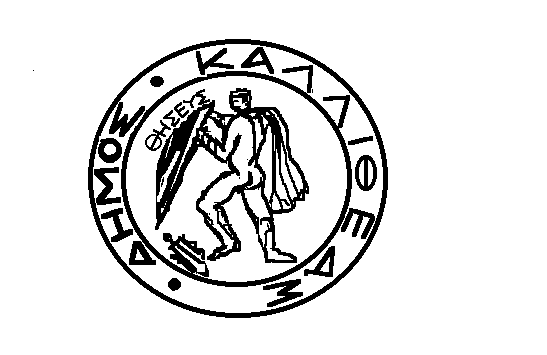 